Worksheet-1Exercise One: Listen and write the answer next to the question. What is the opening hours of the gym? Does the gym charge sign-up fees and cancellation fees? Does the gym offer personal training? Has the man received personal training before?  Is nutrition advice included in the exercise plan? Exercise Two: Listen carefully, think, and write your answer.Why does the gym charge extra money for continuing personal training after first few classes?What could be some other reasons that the gym doesn’t open 24 hours except for not many people exercising at two o’clock in the morning? Exercise Three: Talk to your partner freely about any of the questions below.  No Writing!Do you prefer exercising by yourself or receiving personal training? Why do people quit and find a new gym?  What is an effective way to promote a gym? Listening script: “Joining a gym”Receptionist: Hello, welcome to Shake it Off Fitness. How can I help you?Customer: Yes, thanks. I've been meaning to come in and find some information about here for some time. I was wondering if you could help me?Receptionist: Sure, of course. What would you like to know?Customer: I saw on the sign outside that you have the best budget membership in the city. Is that right?Receptionist: You've got that right, yes. If you find a better rate, then we'll match it. Also, we don't have any sign-up fees or cancellation fees.Customer: Sorry, what was that last bit?Receptionist: Cancellation fees. Some gyms charge you money if you leave before a minimum number of months or something like that. We don't do that.Customer: That's useful to know. Ummm, what times do you have?Receptionist: We open at 5 a.m. and close at midnight.Customer: Not 24 hours then, I see.Receptionist: No. Almost, though! We tried doing the 24-hour thing, but there really weren't a lot of people who wanted to do exercise at 2 in the morning.Customer: Makes sense. Another question: do you have trainers? Like, will you do a personalised evaluation of me?Receptionist: Sure we do. As we say on our brochure, we can show you what to do, how to do it and why you're doing it. Have you worked with a personal trainer before?Customer: Err, no. No, I haven't. No.Receptionist: So, it's very easy. For your first visits we'll assign you one of our expert personal trainers. He or she will design an exercise plan that's just right for you and show you exactly what to do. We even include nutrition advice in the plan.Customer: Let me get this straight. All of this is included in the price?Receptionist: Yes, it is. If you want to continue with your trainer after the first few classes, we can talk about that. It does cost extra though. OK?Customer: Yeah. Sounds ... great.Receptionist: Do you have any other questions?Customer: Hmmm, yeah. Um, OK. Why should I choose here instead of any of the other gyms in the city?Receptionist: What, you mean apart from our competitive rates and personalised attention?Customer: Yeah, I guess.Receptionist: Listen, here's a free day pass. Why don't you drop by and see for yourself? That way you can talk to other members, see the facilities and our staff.Customer: OK, I'll do that. Thanks very much!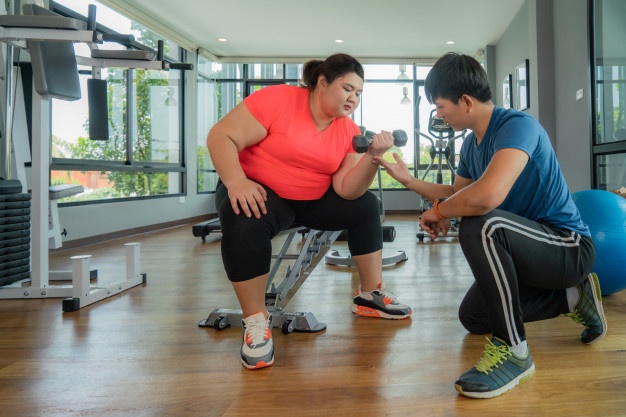 Answer Sheet-“Joining a gym”Exercise One: Listen and write the answer next to the question. What is the opening hours of the gym?  5 a.m. to 12 p.m.(midnight)Does the gym charge sign-up fees and cancellation fees?  NoDoes the gym offer personal training?  YesHas the man received personal training before?  No  Is nutrition advice included in the exercise plan?  YesExercise Two: Listen carefully, think, and write your answer.Why does the gym charge extra money for continuing personal training after first few classes?Getting some free trial is an effective way to promote personal training. However, some extra money has to be charged because of labor cost. What could be some other reasons that the gym doesn’t open 24 hours except for not many people exercising at two o’clock in the morning? The gym could have lost some money because of 24 hour operation in the past. Or The gym wants to save some maintenance fee. Exercise Three: Talk to your partner freely about any of the questions below.  No Writing!Do you prefer exercising by yourself or receiving personal training? Why do people quit and find a new gym?  What is an effective way to promote a gym? NameClass DateLesson TypePlan typeLengthJay LeeTESOL29/01/2020ListeningPPP35 minLessonLessonTopicJoining a gymMain AimStudents will practice and improve listening comprehension. Secondary AimStudents will practice speaking fluently and accurately. 	Materials and References		Materials and References		Materials and References		Materials and References	Worksheet, Audio, Screen, Laptop, White Board and penshttps://learnenglish.britishcouncil.org/skills/listening/upper-intermediate-b2/joining-a-gymWorksheet, Audio, Screen, Laptop, White Board and penshttps://learnenglish.britishcouncil.org/skills/listening/upper-intermediate-b2/joining-a-gymWorksheet, Audio, Screen, Laptop, White Board and penshttps://learnenglish.britishcouncil.org/skills/listening/upper-intermediate-b2/joining-a-gymWorksheet, Audio, Screen, Laptop, White Board and penshttps://learnenglish.britishcouncil.org/skills/listening/upper-intermediate-b2/joining-a-gymStudent ProfileStudent ProfileStudent ProfileStudent ProfileLevelUpper IntermediateUpper IntermediateUpper IntermediateAgeAdultsNumber of Students7DetailMy English class is full of enthusiastic students who are eager to learn. The students are all Korean men and enjoy group work. Many of them exercise regularly.My English class is full of enthusiastic students who are eager to learn. The students are all Korean men and enjoy group work. Many of them exercise regularly.My English class is full of enthusiastic students who are eager to learn. The students are all Korean men and enjoy group work. Many of them exercise regularly.Anticipated Classroom Management Difficulties and their SolutionsAnticipated Classroom Management Difficulties and their SolutionsAnticipated Classroom Management Difficulties and their SolutionsAnticipated Classroom Management Difficulties and their SolutionsFailure of audio equipment  Use my mobile phone or read the transcript Failure of screen or laptop  Use printouts  Student’s feeling tired  Use warmers Failure of audio equipment  Use my mobile phone or read the transcript Failure of screen or laptop  Use printouts  Student’s feeling tired  Use warmers Failure of audio equipment  Use my mobile phone or read the transcript Failure of screen or laptop  Use printouts  Student’s feeling tired  Use warmers Failure of audio equipment  Use my mobile phone or read the transcript Failure of screen or laptop  Use printouts  Student’s feeling tired  Use warmers 	My Personal Aim		My Personal Aim		My Personal Aim		My Personal Aim	I will decrease the amount of teacher talk time and use more gestures to help students. I will decrease the amount of teacher talk time and use more gestures to help students. I will decrease the amount of teacher talk time and use more gestures to help students. I will decrease the amount of teacher talk time and use more gestures to help students. Stage Name: Lead-inPurpose of this stage: To relax both the students and the teacher; to increase student talk through the sharing of ideas or experiences; to introduce the topic, or something topic-related.Stage Name: Lead-inPurpose of this stage: To relax both the students and the teacher; to increase student talk through the sharing of ideas or experiences; to introduce the topic, or something topic-related.Stage Name: Lead-inPurpose of this stage: To relax both the students and the teacher; to increase student talk through the sharing of ideas or experiences; to introduce the topic, or something topic-related.Materials: PPT Materials: PPT Materials: PPT TimeInteractionProcedure30 sec1 min1minTS-ST-SHi everyone, Do you work out? I usually go to a gym to work out. In the gym, I do cardio for one hour and weight training for 40 minutes. I enjoy working out in the gym because whenever I see men who have built a lot of muscle, I get motivated to be like them. In order to burn my fat effectively, I use different combination of equipment. Talk about your work out experiences with your partners. You have 1minute. While students are talking to their partners. I will monitor for any use of key words and body movements to express a certain type of exercise.Share few ideas together and give them some appropriate feedback. Stage Name: PresentationPurpose of this stage: To offer any needed help which students may need in order to comprehend the text more easily. This includes teaching from 1 to 4 key words using the C.C.C. technique, and asking a guiding question which will allow students the opportunity to think of and share ideas they are likely to encounter when listening. This encourages the use of their schema when comprehending a text.Stage Name: PresentationPurpose of this stage: To offer any needed help which students may need in order to comprehend the text more easily. This includes teaching from 1 to 4 key words using the C.C.C. technique, and asking a guiding question which will allow students the opportunity to think of and share ideas they are likely to encounter when listening. This encourages the use of their schema when comprehending a text.Stage Name: PresentationPurpose of this stage: To offer any needed help which students may need in order to comprehend the text more easily. This includes teaching from 1 to 4 key words using the C.C.C. technique, and asking a guiding question which will allow students the opportunity to think of and share ideas they are likely to encounter when listening. This encourages the use of their schema when comprehending a text.Materials: PPTMaterials: PPTMaterials: PPTTimeInteractionProcedure1min1 min10 sec2 min1minT-ST-STS-ST-SPre-teach keywords – Trainer, Fee [Trainer]Elicit- Point to picture 1. What is the man doing? What is his job? (Training, Trainer)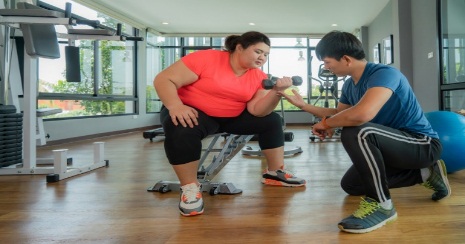 CCQ - Do trainers teach you how to work out? (Yes)      Are trainers supposed to make someone’s body better? (Yes)      Are trainers an expert for exercising? (Yes)      Do trainers have an exercising plan? (Yes)Drill – Listen and repeat three times, after drilling chorally, I will nominate some students to drill individually to check the correct pronunciation Board – Write “Trainer” on the board.       How many syllables? (Two) Mark with a blue pen.       Where is a stress? (1st)  Mark with a red pen.       What type of word? (Noun)[Fee]Elicit- Do you have to pay some money to get a membership from a gym? If yes, how can you call this kind of money?  (That kind of money is called a fee) CCQ- Do you pay a fee to a certain club to receive its service? (Yes)      If the service is offered for free, do you pay a fee? (No)Drill – Listen and repeat three times, after drilling chorally, I will nominate some students to drill individually to check the correct pronunciation Board – Write “Fee” on the board.       How many syllables? (1)        Where is a stress? (no stress)        What type of word? (Noun).Guiding QuestionTalk to your partners. What makes a gym attractive to customers?  Students discuss their ideas with partners. Feedback. Nominate a few students to share their ideas. Monitor if students are talking about fees and personal training or not. Try to draw out those concepts spontaneously. Stage Name: Practice - Literal Comprehension Listening Purpose of this stage: For students to listen for the first time in order to get the facts. This may include the overall idea or topic of the text; to notice who the speakers are; where they are; and perhaps why they are speaking. The responses are short, objective, and are only surface understanding. This is an accuracy focused stage.Stage Name: Practice - Literal Comprehension Listening Purpose of this stage: For students to listen for the first time in order to get the facts. This may include the overall idea or topic of the text; to notice who the speakers are; where they are; and perhaps why they are speaking. The responses are short, objective, and are only surface understanding. This is an accuracy focused stage.Stage Name: Practice - Literal Comprehension Listening Purpose of this stage: For students to listen for the first time in order to get the facts. This may include the overall idea or topic of the text; to notice who the speakers are; where they are; and perhaps why they are speaking. The responses are short, objective, and are only surface understanding. This is an accuracy focused stage.Materials: WorksheetMaterials: WorksheetMaterials: WorksheetTimeInteractionProcedure1min2min1 min2 minTSS-ST-SInstructions. I should clearly set the purpose for listening before handing out worksheets.Now it’s time to listen to a story about “Joining a gym”.As you listen, you must answer these questions that belongs to exercise 1. When you catch the answer, write it down next to the questions.Don’t do exercise 2.I.C.Q. – Do you have to write your answers? (Yes.)        Are we going to ignore exercise 2 for now? (Yes.)Make sure that my instructions are explicit before handing out the work sheet. Students listen for the 1st time, and write answers on the worksheet.Pair check. Compare your answers with your partner. Monitor students carefully. Feedback to check accuracy. Ask students for their answers. Check different answers and find out why students have different answers. Ask students if they are willing to change their answers after listening to other students’ opinions. Do you have different answers? Do you agree or disagree with his answer? Are you willing to change your answers? How did you know the opening hours in the gym? Stage Name: Practice - Interpretive Comprehension ListeningPurpose of this stage: Students listen a second time, more carefully, to infer or interpret meaning of the literal facts. This is still an accuracy focused stage – answers need to be checked for accuracy. Students are required to think about why in order to support their answers. They may need to focus on things like the overall situation, tone of voice, multiple pieces of information, or a single statement to explain the unspoken, intended meaningStage Name: Practice - Interpretive Comprehension ListeningPurpose of this stage: Students listen a second time, more carefully, to infer or interpret meaning of the literal facts. This is still an accuracy focused stage – answers need to be checked for accuracy. Students are required to think about why in order to support their answers. They may need to focus on things like the overall situation, tone of voice, multiple pieces of information, or a single statement to explain the unspoken, intended meaningStage Name: Practice - Interpretive Comprehension ListeningPurpose of this stage: Students listen a second time, more carefully, to infer or interpret meaning of the literal facts. This is still an accuracy focused stage – answers need to be checked for accuracy. Students are required to think about why in order to support their answers. They may need to focus on things like the overall situation, tone of voice, multiple pieces of information, or a single statement to explain the unspoken, intended meaningMaterials: WorksheetMaterials: WorksheetMaterials: WorksheetTimeInteractionProcedure1 min4 min2 min2 minTSS-ST-SListen again. This time you should answer the questions in exercise 2. These questions are more difficult because the answers are not directly stated in the listening. Some logical thinking will help you answer the questions. Write your answers next to the questions.I will give you some time afterwards to think and write. There is no need to hurry. I.C.Q. – Do you have some extra time to write your answers?(Yes, we will have time after we finish listening.)Read the questions aloud slowly for the students.Students listen for the 2nd time, and write their answers.Pair checking with partners. Monitor. Replay the audio 3rd time if students are having a hard time.Feedback to check accuracy and look at student’s logics. Stage Name: Production - Applied Comprehension SpeakingPurpose of this stage: For students to practice their speaking fluency. Therefore, this stage should be no less than 5 minutes to allow students to practice. Give them a few questions to help them communicate without intervention from the teacher. This is a fluency focused stage.Stage Name: Production - Applied Comprehension SpeakingPurpose of this stage: For students to practice their speaking fluency. Therefore, this stage should be no less than 5 minutes to allow students to practice. Give them a few questions to help them communicate without intervention from the teacher. This is a fluency focused stage.Stage Name: Production - Applied Comprehension SpeakingPurpose of this stage: For students to practice their speaking fluency. Therefore, this stage should be no less than 5 minutes to allow students to practice. Give them a few questions to help them communicate without intervention from the teacher. This is a fluency focused stage.Materials: WorksheetMaterials: WorksheetMaterials: WorksheetTimeInteractionProcedure1 min5 min2 minTS-ST-SMake groups of two or three students. Now, turn over your worksheets.Talk to your partners about your opinions to the questions. You do not need to write down or memorize your partner’s opinions. Feel free to discuss. Remember to take turns when listening and asking questions. There are no right and wrong answers. You can either agree or disagree with other people’s opinions.  You have 5 minutes.I.C.Q. – Do you have to write down the details of other people’s opinions? (No.)Monitor student’s discussion from a distance. Feedback. Students share their ideas with the whole class. Praise for the creative ideas that students bring to the class. Stage Name: Wrap-upPurpose of this stage: To end the lesson on a positive note. This will give students a sense of accomplishment, encourage students to continue progressing, and realize how to improve in future. A teacher may also get valuable feedback from students regarding the activities used in the lesson.Stage Name: Wrap-upPurpose of this stage: To end the lesson on a positive note. This will give students a sense of accomplishment, encourage students to continue progressing, and realize how to improve in future. A teacher may also get valuable feedback from students regarding the activities used in the lesson.Stage Name: Wrap-upPurpose of this stage: To end the lesson on a positive note. This will give students a sense of accomplishment, encourage students to continue progressing, and realize how to improve in future. A teacher may also get valuable feedback from students regarding the activities used in the lesson.Materials: PPTMaterials: PPTMaterials: PPTTimeInteractionProcedure2 minTLesson feedback. Tell the class what they did well, and what needs to improve.Thank you for your participation today! It was great to see all of you being motivated to talk in class!Was the topic interesting to you? Did you enjoy talking about the topic?Set homework.For homework, you have to make a brochure for the gym based on the listening. In your brochure, you must include at least two of the selling points mentioned in the listening such as ‘no sign up fees’ or ‘no cancellation fees’. It is due next Friday.   Inform students about the topic for the next lesson.Next on Friday, we’ll do a listening lesson about “How to cope with your stress”.		Pros		Pros		Pros	Cons		Cons		Cons		Change		Change		Change		Overall Comments		Overall Comments		Overall Comments		Grade		Grade		Grade	Above Standard 85%-100%Standard 70%-84%Below Standard 69%-0%InstructorStudent SignatureDateTaute, David